April 23, 2015	In Re:	F-2014-2456386(SEE ATTACHED LIST)	Latifah Elahi v. PECO Energy Company & Respond Power LLC	EGS/NGS ComplaintCancellation Notice	This is to inform you of the following cancellation:Type:		Initial Telephonic HearingDate:		Tuesday, April 28, 2015Time:		10:00 a.m.Presiding:	Administrative Law Judge Susan D. Colwell	Please mark your records accordingly.pc:	ALJ Susan D. Colwell	Jose Garcia	File RoomF-2014-2456386 - LATIFAH ELAHI v. PECO ENERGY COMPANY/RESPOND POWER LLC

LATIFAH ELAHI
2210 CHELTENHAM AVENUE
PHILADELPHIA PA  19138
215.276.8538SCOTT FOREMAN MURRAY ESQUIRE
RESPOND POWER LLC
100 DUTCH HILL RD
SUITE 310
ORANGEBURG NY  10962
347.274.0885
Accepts E-serviceRepresenting Respond Power LLC

SHAWANE L LEE ESQUIRE
EXELON BUSINESS SERVICES
2301 MARKET STREET S23-1
PHILADELPHIA PA  19103
215.841.6841
Accepts E-serviceRepresenting PECO Energy Company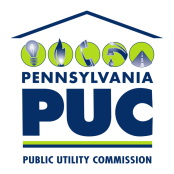  PUBLIC UTILITY COMMISSIONOffice of Administrative Law JudgeP.O. IN REPLY PLEASE REFER TO OUR FILE